Војводе Момчила број 10-12-16,    тел: 051/433-620На основу члана 64.став 1.тачка б) , члана 70.Закона о јавним набавкама  Босне и Херцеговине („Службени гласник  БиХ“ бр.39/14) и члана 33. Статута Центра за развој пољопривреде и  села, а на основу препоруке комисије   број:1717-1/21 од 06.12.2021.године, за провођење  поступка  за избор најповољнијег  понуђача за „Извођење радова на изградњи секундарне водоводне мреже водоводних инсталација на економском дворишту Мањача“ Директор Центра  д о н о с и, сљедећуО Д Л У К Уо избору најповољнијег понуђача1.Прихвата се приједлог-препорука  Комисије број:1717-1/21 од 06.12.2021.одине, за „Извођење радова на изградњи секундарне водоводне мреже водоводних инсталација на економском дворишту Мањача“ по конкурентском позиву број:1604/21 од  18.11.2021.године, објављеном на Порталу јавних набавки, обавјештење о набавци број: 256-7-3-51-3-35/21 од 18.11.2021.године и Исправка за обавјештење о набавци број: 256-7-3-51-8-36/21 од 23.11.2021.године.2.  Уговор се додјељује понуђачу „UNITRADE COMPANY“  д.о.о. Бања Лука, понуда број:56/21 од 29.11.2021. године, за понуђену цијену  од  45.000,00КМ без ПДВ-а односно   52.650,00 КМ са ПДВ-ом.3. Понуда понуђача из тачке 2. ове одлуке  је прихватљива по критеријуму  најниже цијене , у складу са чланом  64. тачка  1. под б) ЗЈН-а Б и Х. 4. Уговорни орган закључиће уговор са најповољнијим понуђачем под условима утврђеним у тендерској документацији и законским прописима који регулишу поступке уговарања.5. Прије закључења уговора, понуђач из члана 2.ове одлуке дужан је,  у року од 5 (пет) дана од дана пријема обавјештења о избору (одлуке о избору), уговорном органу доставити документе којима доказује своју личну способност. Ови документи су наведени  у члану 45. став 2) тачка а)  до д) Закона о јавним набавкама („Службени гласник БиХ“ број 39/14). Најповољнији понуђач је дужан доставити оригинале или овјерене фотокопије наведених докумената, с тим да документи наведени у члану 45. Закона о јавним набавкама („Службени гласник БиХ“ бр.39/14) не смију бити старији од три мјесеца, рачунајући од дана достављања  понуде.  Документи морају бити достављени на протокол уговорног органа најкасније пети дан по пријему одлуке о избору, у радном времену уговорног органа  (најкасније  до 15:00 часова) без обзира на који начин су послати.6. Ова одлука објавиће се на веб-страници: www.crusbl.org истовремено са упућивањем понуђачима који су учествовали  у поступку јавне набавке, сходно члану 70.став (6) Закона о јавним набавкама. 7. Ова одлука се доставља свим понуђачима који су учествовали у поступку јавне набавке, у складу са чланом 71. став (2) Закона о јавним набавкама. О б р а з л о ж е њ еПоступак јавне набавке покренут је Одлуком о покретању поступка јавне набавке број:1603/2021-О  од  18.11.2021.године. Јавна набавка је проведена путем конкурентског захтјева за доставу понуда. Процијењена вриједност јавне набавке   без ПДВ-а   75.000,00  КМ без ПДВ-а.Обавјештење о набавци број: 256-7-3-51-3-35/21 -објављено на Порталу јавних набавки дана  18.11.2021. године и Исправка за обавјештење о набавци број:256-7-3-51-8-36/21  од 23.11.2021.године.Комисија за јавну набвку, именована рјешењем број: 1604-2/21 од 18.11.2021.године. Уговорни орган је упутио позив за достављање понуда  у поступку конкурентског захтјева за набавку „Извођење радова на изградњи секундарне водоводне мреже водоводних инсталација на економском дворишту Мањача“, (након  објаве обавијести на Портал јавних набавки) следећим  понуђачима : „HIDROKOP“  д.о.о. Бања Лука„UNITRADE COMPANY“ д.о.о. Бања Лука„3B TIM BOSANČIĆ“  с.п. Босанчић Богдан  Бања ЛукаТендерска документација је објављена на Порталу јавних набавки те је исту са портала јавних набавки преузело  11 (једанаест)  понуђача.Извјештај о преузимању тд од стране понуђача од 30.11.2021.год. у прилогу ТД.У предвиђеном року за достављање понуда пристигле су  три (3) понуде што ке констатовано у записнику о пријему понуда број:1667/21 од 30.11.2021. године.Дана 30.11.2021. године у 11:30 часова извршено је јавно отварање понуда о чему је сачињен  Записник са отварања понуда  број:1667-1/21  од 30.11.2021.године  који је благовремено (у законском року)  достављен понуђачима који су доставили понуде  у предметном поступку набавке. Комисија је констатовала да су пристигле понуде следећих понуђача и то по следећем редослиједу:„HIDRO SPLET“ д.о.о. Лакташи,  укупна цијена понуде 77.777,77 КM без ПДВ-а, односно  90.999,99 КМ са ПДВ-ом;„UNITRADE COMPANY“ д.о.о. Бања Лука, укупна цијена понуде 74.636,20 КM без ПДВ-а,односно 87.324,35 КМ са ПДВ-ом;„EKO-EURO TIM“ д.о.о.Крупа на Врбасу Бања Лука ,  укупна цијена понуде 79.544,50 КM без ПДВ-а, односно  93.067,07 КМ са ПДВ-ом;Након јавног отварања Комисија је приступила анализи понуда и испитивању квалификационих  услова прописаних тендерском документацијом. Комисија је вршила  анализу  сваког документа појединачно, његову важност  као и рачунску  исправност понуде. Детаљном анализом квалификационих докумената утврђено је да понуде    понуђача „HIDRO SPLET“ д.о.о. Лакташи,  „UNITRADE COMPANY“ д.о.о. Бања Лука, и  „EKO-EURO TIM“ д.о.о. Бања Лука,  односно све три понуде  испуњавају квалификационе услове прописане тендерском документацијом те су прихватљиве за уговорни орган .  Рачунском контролом достављених понуда, од стране Комисије, утврђене су рачунске грешке  у понуди понуђача  број 2. „UNITRADE COMPANY“ д.о.о. Бања Лука. Стварна вриједност предметне понуде износи 88.168,20 КМ односно 103.156,80 КМ са ПДВ-ом, а не како је исказано у понуди на предмјеру радова, обрасцу за цијену понуде и обрасцу за понуду, у износу од 74.636,20 КМ без ПДВ-а односно  87.324,35 КМ са ПДВ-ом.Комисија је затражила сагласност на исправку рачунских грешака  и након добијања  истих од стране понуђача „UNITRADE COMPANY“ д.о.о. Бања  Лука извршила исправке. С обзиром да су све три достављене  понуде оцијењене као прихватљиве за уговорни орган, испуњени су услови за  провођење поступка  е-аукције, која је заказана за дан 03.12.2021.године , са почетком у 14:55:00 часова, у трајању од 10 минута. У систем Е-аукције унесене су сљедеће вриједности понуда без ПДВ-а:Преглед  прихватљивих  понуда- почетна ранг листа понуђача који су позвани да учествују у е-аукцији Е-аукција је започела 03.12.2021. г. у 14:55:00 часова а окончана у 15:21:00 часова. Током трајања Е-аукције понуђачи су подносили нове цијене  и снижавали понуде.	По окончаној Е-аукцији сачињена је коначна  ранг листа: Коначна ранг листа  понуђача кији су учествовали у е-аукцији: По окончаној е-аукцији евидентно је  да је цијена најповољније понуде снижена за 43.168,20 КМ, односно  48,96%. Даље анализирано је снижење укупне цијене понуде понуђача „UNITRADE COMPANY“ д.о.о.  Бања Лука, као најповољнијег  понуђача у овом поступку набавке  по окончаној Е-аукцији, те је констатовано следеће:             - почетна цијена ..........................  88.168,20  КМ	- коначна цијена ........................... 45.000,00  КМ		- умањење цијене .........................  43.168,20  КМ            - умањење цијене  .......................  48,96%	У складу са Правилником  о условима и начину кориштења Е-аукције, „Службени гласник БиХ“, број 66/16, члан 8.став 3), за коначно процентуално умањење укупне цијене  понуде од 48,96%   умањује се вриједност сваке појединачне ставке предмјера и предрачуна радова, те се на тако умањење цијене нуди закључење уговора  најповољнијем понуђачу.  	Након извршене анализе почетних прихватљивих понуда, проведене Е-аукције и коначне анализе понуда, Комисија је директору доставила препоруку  за додјелу уговора понуђачу са записницима о оцјени понуда и приједлогом  за доношење Одлуке о избору најповољнијег понуђача, а то је понуђач: „UNITRADE COMPAN“ д.о.о.  Бања Лука  на коначну укупну понуђену цијену понуде од 45.000,00 КМ без урачунатог ПДВ-а, односно 52.650,00 КМ са ПДВ-ом.  Понуђач испуњава и све услове дефинисане тендерском документацијом, као и све квалификационе услове, те је у поступку Е-аукције  понудио најнижу цијену. 	Разматрајући препоруку Комисије за додјелу уговора, утврђено је да су разлози за избор најповољнијег понуђача опрадвдани, у складу са чланом 64., 65. и 70. Закона о јавним набавкама. 	Имајући у виду разлоге којим се  Комисија руководила приликом анализе  и оцјене понуда, ријешено је као у диспозитиву. Поука о правном лијеку: 	Сваки понуђач који има легитиман интерес за конкретни уговор о јавној набавци и који сматра да је Уговорни орган  у току конкретног поступка додјеле уговора прекршио  једну или више одредби Закона о јавним набавкама  БиХ  или подзаконских аката  донесених на основу њега  има право изјавити жалбу на поступак. Жалба се изјављује  у писаној форми  Канцеларији за разматрање жалби путем Уговорног  органа директно на протокол,  или препорученом  поштанском пошиљком, у најмање 3 (три) примјерка  у року од 5 (пет) дана од дана пријема ове одлуке (обавјештења) о избору најповољнијег  понуђача.Број:1718 /21-О				                                                           ДИРЕКТОРДана: 06.12.2021.год.	                                                                                   Драшко Илић, дипл.екон.                                                                                                                           ___________________________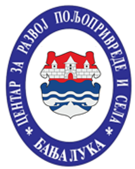 ЦЕНТАР ЗА РАЗВОЈ  ПОЉОПРИВРЕДЕ И  СЕЛАБАЊА ЛУКАЦЕНТАР ЗА РАЗВОЈ  ПОЉОПРИВРЕДЕ И  СЕЛАБАЊА ЛУКА.Р.бр.                             ПОНУЂАЧ   Почетна цијена  у      КМ без ПДВ-а1.„HIDRO SPLET“ д.о.о Лакташи77.777,772.„EKO-EURO TIM “ д.о.о.  Бања Лука79.544,503.„UNITRADE COMPANY“  д.о.о.  Бања Лука88.168,20Р.бр.                             ПОНУЂАЧКоначна цијена  у КМ без ПДВ-аПоредак1.„UNITRADE COMPANY “ д.о.о.  Бања Лука45.000,0012.„HIDRO SPLET“ д.о.о.     Лакташи49.500,0023„EKO-EURO TIM“  д.о.о.   Бања Лука79.544,503